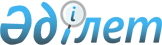 Алматы облыстық мәслихатының 2007 жылғы 12 желтоқсандағы "Алматы облысының 2008 жылға арналған облыстық бюджеті туралы" N 5-26 шешіміне өзгерістер мен толықтырулар енгізу туралы
					
			Күшін жойған
			
			
		
					Алматы облыстық мәслихатының 2008 жылғы 17 қаңтардағы N 6-33 шешімі. Алматы облысының Әділет департаментінде 2008 жылы 1 ақпанда N 1999 тіркелген. Күші жойылды - Алматы облыстық мәслихатының 2008 жылғы 29 желтоқсандағы N 16-105 шешімімен



      


Ескерту. Шешімнің күші жойылды - Алматы облыстық мәслихатының 2008 жылғы 29 желтоқсандағы N 16-105 шешімімен.



          Қазақстан Республикасы Бюджет кодексінің 
 111 - бабының 
 1, 2 - тармақтарына және 
 115 - бабына 
 және Қазақстан Республикасы "Қазақстан Республикасындағы жергілікті мемлекеттік басқару туралы" 
 Заңының 
 6 - бабы 1 - тармағының 1 - тармақшасына сәйкес, Алматы облыстық мәслихаты 

ШЕШІМ ҚАБЫЛДАДЫ:





      1. Алматы облыстық мәслихаттың 2007 жылғы 12 желтоқсандағы "Алматы облысының 2008 жылға арналған облыстық бюджет туралы" 
 N 5-26 
 шешіміне (2008 жылғы 3 қаңтардағы нормативтік құқықтық актілерді мемлекеттік тіркеу тізілімінде 1998 нөмірімен тіркелген), төмендегі өзгерістер мен толықтырулар енгізілсін:



      1) "Кірістер"  "94768032" саны "94791509" санына ауыстырылсын,



      соның ішінде:



      "трансферттердің түсімдері" "82144741" саны "82168218" санына ауыстырылсын,  соның ішінде:



      "нысаналы пайдаланылмаған (толық пайдаланылмаған) трансферттерді қайтару  23477 мың теңге" деген жолмен толықтырылсын;



      2) "Шығындар" "94666732" саны "95523597" санына ауыстырылсын;



      3) "Операциялық сальдо" "101300" саны "-732088" санына ауыстырылсын;



      4) "таза бюджеттік несиелендіру" "599000" саны "406870" санына ауыстырылсын, оның ішінде:



      "бюджеттік кредиттерді өтеу  192130 мың теңге" деген жолмен толықтырылсын;



      5) "қаржы активтерімен жасалатын операциялар бойынша сальдо" "101300" саны "123300" санына ауыстырылсын, оның ішінде:



      "қаржы активтерін сатып алу" "101300" саны "123300" санына ауыстырылсын;



      6) "тапшылық" "-599000" саны "-1262258" санына ауыстырылсын;



      7) "бюджет тапшылығын қаржыландыруға" "599000" саны "1262258" санына ауыстырылсын, оның ішінде:



      "бюджет қаражаты қалдықтарының қозғалысы 663258 мың теңге" деген жолмен толықтырылсын;




      10 тармақтағы:



      "8005185" саны "8072017" санына ауыстырылсын;




      11  тармақтағы:



      "724500" саны "828395" санына ауыстырылсын.




      2. Көрсетілген шешімнің 1 қосымшасы осы шешімнің 1 қосымшасына сәйкес жаңа редакцияда баяндалсын.




      3. Көрсетілген шешімнің 4 қосымшасы осы шешімнің 2 қосымшасына сәйкес жаңа редакцияда баяндалсын.




      4. Көрсетілген шешімнің 6 қосымшасы осы шешімнің 3 қосымшасына сәйкес жаңа редакцияда баяндалсын.




      5. Көрсетілген шешімнің 7 қосымшасы осы шешімнің 4 қосымшасына сәйкес жаңа редакцияда баяндалсын.




      6. Көрсетілген шешімнің 9 қосымшасы осы шешімнің 5 қосымшасына сәйкес жаңа редакцияда баяндалсын.




      7. Осы шешім 2008 жылғы 1 қаңтардан бастап қолданысқа енеді.




      Облыстық мәслихат



      сессиясының төрағасы

      Облыстық мәслихаттың хатшысы

      КЕЛІСІЛГЕН:



      Облыстық экономика және бюджеттік



      жоспарлау басқармасының бастығы




Алматы облыстық мәслихатының



2008 жылғы 17 қаңтардағы



"Алматы облыстық мәслихатының



2007 жылғы 12 желтоқсандағы



"Алматы облысының 2008 жылға



арналған облыстық бюджеті туралы"



N 5-26 шешіміне өзгерістер мен



толықтырулар енгізу туралы"



N 6-33 шешімімен бекітілген



1 қосымша

Алматы облыстық мәслихатының



2007 жылғы 12 желтоқсандағы



"Алматы облысының 2008 жылға



арналған облыстық бюджеті туралы"



N 5-26 шешімімен бекітілген



1 қосымша



Алматы облысының 2008 жылға арналған облыстық бюджеті






Алматы облыстық мәслихатының



2008 жылғы 17 қаңтардағы



"Алматы облыстық мәслихатының



2007 жылғы 12 желтоқсандағы



"Алматы облысының 2008 жылға



арналған облыстық бюджеті туралы"



N 5-26 шешіміне өзгерістер мен



толықтырулар енгізу туралы"



N 6-33 шешімімен бекітілген



2 қосымша

Алматы облыстық мәслихатының



2007 жылғы 12 желтоқсандағы



"Алматы облысының 2008 жылға



арналған облыстық бюджеті туралы"



N 5-26 шешімімен бекітілген



4 қосымша




Инженерлік коммуникациялық инфрақұрылымды дамытуға және жайластыруға аудандар мен қалалар бюджеттеріне берілетін нысаналы даму трансферттердің сомасын бөлу






Алматы облыстық мәслихатының



2008 жылғы 17 қаңтардағы



"Алматы облыстық мәслихатының



2007 жылғы 12 желтоқсандағы



"Алматы облысының 2008 жылға



арналған облыстық бюджеті туралы"



N 5-26 шешіміне өзгерістер мен



толықтырулар енгізу туралы"



N 6-33 шешімімен бекітілген



3 қосымша

Алматы облыстық мәслихатының



2007 жылғы 12 желтоқсандағы



"Алматы облысының 2008 жылға



арналған облыстық бюджеті туралы"



N 5-26 шешімімен бекітілген



6 қосымша



Білім беру объектілерін салуға аудандар мен қалалар бюджеттерге берілетін нысаналы даму трансферттерінің сомасын бөлу






Алматы облыстық мәслихатының



2008 жылғы 17 қаңтардағы



"Алматы облыстық мәслихатының



2007 жылғы 12 желтоқсандағы



"Алматы облысының 2008 жылға



арналған облыстық бюджеті туралы"



N 5-26 шешіміне өзгерістер мен



толықтырулар енгізу туралы"



N 6-33 шешімімен бекітілген



4 қосымша

Алматы облыстық мәслихатының



2007 жылғы 12 желтоқсандағы



"Алматы облысының 2008 жылға



арналған облыстық бюджеті туралы"



N 5-26 шешімімен бекітілген



7 қосымша



Коммуналдық шаруашылық объектілерін дамытуға аудандық және қалалық бюджеттерге берілетін нысаналы даму трансферттерінің сомасын бөлу






Алматы облыстық мәслихатының



2008 жылғы 17 қаңтардағы



"Алматы облыстық мәслихатының



2007 жылғы 12 желтоқсандағы



"Алматы облысының 2008 жылға



арналған облыстық бюджеті туралы"



N 5-26 шешіміне өзгерістер мен



толықтырулар енгізу туралы"



N 6-33 шешімімен бекітілген



5 қосымша

Алматы облыстық мәслихатының



2007 жылғы 12 желтоқсандағы



"Алматы облысының 2008 жылға



арналған облыстық бюджеті туралы"



N 5-26 шешімімен бекітілген



9 қосымша



Елді мекендер құрылысының бас жоспарын әзірлеуге аудандық және қалалық бюджеттерге берілетін нысаналы даму трансферттерінің сомасын бөлу



					© 2012. Қазақстан Республикасы Әділет министрлігінің «Қазақстан Республикасының Заңнама және құқықтық ақпарат институты» ШЖҚ РМК
				
Санаты

Санаты

Санаты

Санаты

Санаты

Сынып

Сынып

Сынып

Сынып

Сомасы

Ішкі сынып

Ішкі сынып

Ішкі сынып

(мың теңге)

Ерекшелігі

Ерекшелігі

Атауы

Атауы


I. Кірістер



94791509



1



Салы


қ


ты


қ 


т


ү


сімдер



12546931


01

Табыс салығы

5950138

2

Жеке табыс салығы

5950138

01

Төлем көзінен ұсталатын жеке 



табыс салығы 

5257299

02

Кәсіпкерлік қызметпен айналысатын



жеке тұлғалардан алынатын жеке



табыс салығы

527508

03

Қызметін біржолғы талон бойынша



жүзеге асыратын жеке тұлғалардан



алынатын жеке табыс салығы

165331

03

Әлеуметтiк салық

6028723

1

Әлеуметтік салық

6028723

01

Әлеуметтік салық 

6028723

05

Тауарларға, жұмыстарға және



қызметтер көрсетуге салынатын



iшкi салықтар

568070

3

Табиғи және басқа ресурстарды



пайдаланғаны үшiн түсетiн түсiмдер

568070

03

Жер бетіне жақын көздердегі су



ресурстарын пайдаланғаны үшін



төлем

49960

04

Орманды пайдаланғаны үшiн төлем

11197

16

Қоршаған ортаға эмиссия үшін



төленетін төлемақы

506913


2



Салы


қ


ты


қ 


емес т


ү


сiмдер



44360


01

Мемлекет меншігінен түсетін



түсімдер

1964

5

Мемлекет меншігіндегі мүлікті



жалға беруден түсетін кірістер

1964

04

Коммуналдық меншіктегі мүлікті



жалға беруден түсетін кірістер

1964

04

Мемлекеттік бюджеттен



қаржыландырылатын, сондай-ақ



Қазақстан Республикасы Ұлттық



Банкінің бюджетінен (шығыстар



сметасынан) ұсталатын және



қаржыландырылатын мемлекеттік



мекемелер салатын айыппұлдар,



өсімпұлдар, санкциялар, өндіріп



алулар

8884

1

Мемлекеттік бюджеттен



қаржыландырылатын, сондай-ақ



Қазақстан Республикасы Ұлттық



Банкінің бюджетінен (шығыстар



сметасынан) ұсталатын және



қаржыландырылатын мемлекеттік



мекемелер салатын айыппұлдар,



өсімпұлдар, санкциялар, өндіріп



алулар

8884

05

Жергілікті мемлекеттік органдар



салатын әкімшілік айыппұлдар мен



санкциялар

8884

06

Басқа да салықтық емес түсiмдер

33512

1

Басқа да салықтық емес түсiмдер

33512

05

Жергілікті бюджеттен



қаржыландырылатын мемлекеттік



мекемелердің дебиторлық,



депоненттік берешегінің түсуі

20669

07

Бұрын жергілікті бюджеттен



алынған, пайдаланылмалған



қаражаттардың қайтаралуы

7723

09

Жергілікті бюджетке түсетін



салыққа жатпайтын басқа да



түсімдер

5120


3



Негізгі капиталды сатудан 




т


ү


сетін т


ү


сімдер



32000


01

Мемлекеттік мекемелерге бекітілген



мемлекеттік мүлікті сату

32000

1

Мемлекеттік мекемелерге бекітілген



мемлекеттік мүлікті сату

32000

02

Жергілікті бюджеттен



қаржыландырылатын мемлекеттік



мекемелерге бекітілген мүлікті



сатудан түсетін түсімдер

32000


4



Трансферттерден т


ү


сетін 




т


ү


сімдер



82168218


01

Төмен тұрған мемлекеттiк басқару



органдарынан алынатын трансферттер

9136719

2

Аудандық (қалалық) бюджеттерден



трансферттер

9136719

01

Бюджеттік алып қоюлар

9113242

02

Нысаналы пайдаланылмаған 



(толық пайдаланылмаған)



трансферттерді қайтару

23477

02

Мемлекеттiк басқарудың жоғары



тұрған органдарынан түсетiн



трансферттер

73031499

1

Республикалық бюджеттен түсетiн



трансферттер

73031499

01

Ағымдағы нысаналы трансферттер

7036897

02

Нысаналы даму трансферттері

17072946

03

Субвенциялар

48921656

Функционалдық топ

Функционалдық топ

Функционалдық топ

Функционалдық топ

Функционалдық топ

Функционалдық топ

Кіші функция

Кіші функция

Кіші функция

Кіші функция

Кіші функция

Бюджеттік бағдарламалардың әкiмшiсi

Бюджеттік бағдарламалардың әкiмшiсi

Бюджеттік бағдарламалардың әкiмшiсi

Бюджеттік бағдарламалардың әкiмшiсi

Сомасы

Бағдарлама

Бағдарлама

Бағдарлама

мың теңге

Кіші бағдарлама

Кіші бағдарлама

Атауы

Атауы


II. Шығындар



95523597



01



Жалпы сипаттағы




мемлекеттiк 




қ


ызметтер 



1447098



1



Мемлекеттiк бас


қ


арудың




жалпы функцияларын




орындайтын 


ө


кiлдi,




ат


қ


арушы ж


ә


не бас


қ


а




органдар



1173759


110

Облыс мәслихатының аппараты

33923

001

Облыс мәслихатының 



қызметін қамтамасыз ету

33923

003

Жергілікті органдардың



аппараттары

29683

009

Мемлекеттік органдарды



материалдық-техникалық



жарақтандыру

4240

120

Облыс әкімінің аппараты

1139836

001

Облыс әкімнің қызметін



қамтамасыз ету

794836

003

Жергілікті органдардың



аппараттары

646122

007

Мемлекеттік қызметшілердің



біліктілігін арттыру 

28564

008

Мемлекеттік органдардың



ғимараттарын, үй-жайлары және



құрылыстарын күрделі жөндеу 

53950

009

Мемлекеттік органдарды



материалдық-техникалық



жарақтандыру

66200

002

Ақпараттық жүйелер құру

345000


2



Қ


аржылы


қ қ


ызмет



136964


257

Облыстың қаржы департаменті



(басқармасы)

136964

001

Қаржы департаментінің



(басқармасының) қызметін



қамтамасыз ету

89499

003

Жергілікті органдардың



аппараттары

83799

009

Мемлекеттік органдарды



материалдық-техникалық



жарақтандыру

5700

003

Біржолғы талондарды беруді



ұйымдастыру және біржолға



талондарды өткізуден түсетін



сомаларды толық жиналуын



қамтамасыз ету

37465

009

Коммуналдық меншікті



жекешелендіруді ұйымдастыру

10000


5



Жоспарлау ж


ә


не




статистикалы


қ қ


ызмет



116098


258

Облыстың экономика және



бюджеттік жоспарлау



департаменті (басқармасы)

116098

001

Экономика және бюджеттік



жоспарлау департаментінің



басқармасының) қызметін



қамтамасыз ету

116098

003

Жергілікті органдардың



аппараттары

114098

009

Мемлекеттік органдарды



материалдық-техникалық



жарақтандыру

2000


9



Жалпы сипаттағы 


ө


зге де




мемлекеттiк 




қ


ызметтер


20277

120

Облыс әкімінің аппараты

20277

008

Мемлекеттік қызметшілерді



компьютерлік сауаттылыққа



оқытуға аудандар (облыстық маңызы бар қалалар)



бюджеттеріне берілетін



нысаналы даму трансферттер

20277


02



Қ


орғаныс



89914



1



Ә


скери мұ


қ


таждар



21027


250

Облыстың жұмылдыру дайындығы,



азаматтық қорғаныс, авариялар



мен табиғи апаттардың алдын



алуды және жоюды ұйымдастыру



департаменті (басқармасы)

21027

003

Жалпыға бірдей әскери



міндетті атқару шеңберіндегі



іс-шаралар

12860

007

Аумақтық қорғанысты дайындау



және облыстық ауқымдағы



аумақтық қорғаныс

8167


2



Т


ө


тенше жағдайлар 




ж


ө


нiндегi жұмыстарды




ұйымдастыру



68887


250

Облыстың жұмылдыру дайындығы,



азаматтық қорғаныс, авариялар



мен табиғи апаттардың алдын



алуды және жоюды ұйымдастыру



департаменті (басқармасы)

68839

001

Жұмылдыру дайындығы,



азаматтық қорғаныс 



мен табиғи апаттардың



алдыналуды және жоюды



ұйымдастыру  департаментінің



(басқармасының) қызметін



қамтамасыз ету

20598

003

Жергілікті органдардың



аппараттары

20598

005

Облыстық ауқымдағы жұмылдыру



дайындығы және жұмылдыру

6275

006

Облыстық ауқымдағы төтенше



жағдайлардың алдын алу және



оларды жою

38796

100

Суда құтқару қызметі

38796

108

Жергілікті бюджеттік



инвестициялық жобалардың



(бағдарламалардың)



техникалық-экономикалық



негіздемелерін әзірлеу және



оларға сараптама жасау

3170

271

Облыстың құрылыс департаменті



(басқармасы)

48

036

Халықты, объектілерді және



аумақтарды табиғи және дүлей



зілзалардан инженерлік қорғау



жөнінде жұмыстар жүргізу

48


03



Қ


оғамды


қ 


т


ә


ртіп,




қ


ауіпсіздік, 


құқ


ы


қ, 


сот, 




қ


ылмысты


қ-


ат


қ


ару 


қ


ызметі



3160088



1



Құқ


ы


қ қ


орғау 


қ


ызметi



3160088


252

Облыстық бюджеттен



қаржыландырылатын атқарушы



ішкі істер органы

3160088

001

Облыстық бюджеттен



қаржыландырылатын атқарушы



ішкі істер органының қызметін



қамтамасыз ету

3088078

003

Жергілікті органдардың



аппараттары

2661379

007

Мемлекеттік қызметшілердің



біліктілігін арттыру 

1237

008

Мемлекеттік органдардың



ғимараттарын, үй-жайлары және



құрылыстарын күрделі жөндеу 

51878

009

Мемлекеттік органдарды



материалдық-техникалық 



жарақтандыру

373584

002

Облыс аумағында қоғамдық



тәртiптi қорғау және қоғамдық



қауiпсiздiктi қамтамасыз ету

70810

100

Медициналық айықтырғыштар



және медициналық



айықтырғыштардың жұмысын



ұйымдастыратын полиция



бөлімшелері

16229

101

Кәмелетке толмағандарды



уақытша оқшалау, бейімдеу



және оңалту орталығы

17922

102

Белгіленген тұрғылықты жері



және құжаттары жоқ адамдарға



арналған қабылдау-таратушылар

36659

003

Қоғамдық тәртіпті қорғауға



қатысатын азаматтарды



көтермелеу 

1200


04



Бiлiм беру



15409448



2



Бастауыш, негізгі орта 




ж


ә


не жалпы орта білім беру



2465806


260

Облыстың дене шынықтыру және



спорт басқармасы (бөлімі)

851520

006

Балаларға спорт бойынша



қосымша білім беру

717327

007

Мамандандырылған бiлiм беру



ұйымдарында спорттағы дарынды



балаларға жалпы бiлiм беру

134193

261

Облыстың білім беру



департаменті (басқармасы)

1614286

003

Арнайы білім беретін оқу



бағдарламалары бойынша жалпы



білім беру

475826

018

Жаңадан іске қосылатын білім



беру объектілерін ұстауға



аудандар (облыстық маңызы бар



қалалар) бюджеттеріне



берілетін ағымдағы нысаналы



трансферттер

202167

026

Аудандар (облыстық маңызы бар



қалалар) бюджеттеріне білім



беру саласында мемлекеттік



жүйенің жаңа технологияларын



енгізуге берілетін ағымдағы



нысаналы трансферттер 

629235

101

Аудандар (облыстық маңызы бар



қалалар) бюджеттеріне



бастауыш, негізгі орта және



жалпы орта білім берудің



мемлекеттік жүйесіне



интерактивті оқыту жүйесін



енгізуге берілетін ағымдағы



нысаналы трансферттер 

629235

048

Аудандардың (облыстық маңызы



бар қалалардың) бюджеттеріне



бастауыш, негізгі орта және



жалпы орта білім беретін



мемлекеттік мекемелердегі



физика, химия, биология



кабинеттерін оқу жабдығымен



жарақтандыруға берілетін



ағымдағы нысаналы



трансферттер

168525

058

Аудандардың (облыстық маңызы



бар қалалардың) бюджеттеріне



бастауыш, негізгі орта және



жалпы орта білім беретін



мемлекеттік мекемелерде



лингафондық және



мультимедиалық кабинеттер



құруға берілетін ағымдағы



нысаналы трансферттер

138533


4



Техникалы


қ 


ж


ә


не 




к


ә


сіптік, орта білімнен




кейінгі білім беру



2515136


253

Облыстың денсаулық сақтау



департаменті (басқармасы)

82809

024

Техникалық және кәсіптік



білім беру ұйымдарында



мамандар даярлау

82809

261

Облыстың білім беру



департаменті (басқармасы)

2432327

024

Техникалық және кәсіптік



білім беру ұйымдарында



мамандар даярлау

2432327

100

Кәсіптік лицейлерде мамандар



даярлау

1719467

101

Колледждерде мамандар даярлау

712860


5



Мамандарды 


қ


айта даярлау 




ж


ә


не біліктіліктерін




арттыру



183066


253

Облыстың денсаулық сақтау



департаменті (басқармасы)

16172

003

Кадрларының біліктілігін



арттыру және оларды қайта



даярлау

16172

261

Облыстың білім беру



департаменті (басқармасы)

166894

010

Кадрлардың біліктілігін



арттыру және оларды қайта



даярлау

166894


9



Бiлiм беру саласындағы 




ө


зге де 


қ


ызметтер



10245440


261

Облыстың білім беру



департаменті (басқармасы)

733637

001

Білім беру департаментінің



(басқармасының) қызметін



қамтамасыз ету

40028

003

Жергілікті органдардың



аппараттары

38528

009

Мемлекеттік органдарды



материалдық-техникалық



жарақтандыру

1500

002

Ақпараттық жүйелер құру

6932

005

Білім берудің мемлекеттік



облыстық мекемелер үшін



оқулықтар мен оқу-әдiстемелiк



кешендерді сатып алу және



жеткізу

3364

007

Облыстық ауқымда мектеп



олимпиадаларын, мектептен тыс



іс-шараларды және конкурстар



өткізу

65987

011

Балалар мен жеткіншектердің



психикалық денсаулығын



зерттеу және халыққа



психологиялық-медициналық-



педагогикалық консультациялық



көмек көрсету

66163

012

Дамуында проблемалары бар



балалар мен жеткіншектердің



оңалту және әлеуметтік



бейімдеу 

90047

113

Жергілікті бюджеттерден



алынатын трансферттер 

236873

116

Электрондық үкімет шеңберінде



адами капиталды дамыту

224243

011

Республикалық бюджеттен



берілетін трансферттер



есебiнен

224243

271

Облыстың құрылыс департаменті



(басқармасы)

9511803

004

Білім беру объектілерін



салуға және қайта жаңартуға



аудандар (облыстық маңызы бар



қалалар) бюджеттеріне



берілетін нысаналы даму



трансферттер 

8072017

005

Білім беру объектілерін



дамыту

111694

015

Бағдарламаны жергілікті



бюджет қаражаты есебінен 



іске асыру

111694

025

Алматы облысының білім беру



объектілерін сейсмикалық



күшейту

1328092

011

Бағдарламаны республикалық



бюджеттен берілетін ресми



трансферттер есебiнен іске



асыру

1221562

015

Бағдарламаны жергілікті



бюджет қаражаты есебінен



іске асыру

106530


05



Денсаулы


қ 


са


қ


тау



25315397



1



Кең бейiндi ауруханалар



7712675


253

Облыстың денсаулық сақтау



департаменті (басқармасы)

7712675

004

Бастапқы



медициналық-санитарлық көмек



және денсаулық сақтау



ұйымдары мамандарының



жолдамасы бойынша



стационарлық медициналық



көмек көрсету

7712675

011

Республикалық бюджеттен



берілетін трансферттер



есебiнен

673614

015

Жергілікті бюджет қаражаты



есебінен

7039061


2



Халы


қ


тың денсаулығын 




қ


орғау



1418809


253

Облыстың денсаулық сақтау



департаменті (басқармасы)

573494

005

Жергiлiктi денсаулық сақтау



ұйымдары үшiн қан, оның



құрамдас бөліктері мен



препараттарын өндiру

363866

011

Республикалық бюджеттен



берілетін трансферттер



есебiнен

199171

015

Жергілікті бюджет қаражаты



есебінен

164695

006

Ана мен баланы қорғау

197970

100

Балалар үйлері

197970

007

Салауатты өмір салтын



насихаттау

10940

017

Шолғыншы эпидемиологиялық



қадағалау жүргізу үшін



тест-жүйелерін сатып алу

718

269

Облыстың мемлекеттік



санитарлық-эпидемиологиялық



қадағалау департаменті 



(басқармасы)

786525

001

Мемлекеттік



санитарлық-эпидемиологиялық



қадағалау департаментінің



(басқармасының) қызметін



қамтамасыз ету

436188

003

Жергілікті органдардың



аппараттары

366289

008

Мемлекеттік органдардың



ғимараттарын, үй-жайлары және



құрылыстарын күрделі жөндеу 

23255

009

Мемлекеттік органдарды



материалдық-техникалық



жарақтандыру

46644

002

Халықтың



санитарлық-эпидемиологиялық



салауаттылығы

350337

101

Жұқпалы аурулар ошақтарында



дезинфекция, дезинсекция және



дератизация жұмыстарын



жүргізу

10659

102

Санитарлық-эпидемиологиялық



сараптама орталықтарының



қызметің қамтамасыз ету

339678

271

Облыстың құрылыс департаменті



(басқармасы)

58790

006

Санитарлық-эпидемиологиялық



қызмет объектілерін дамыту

58790


3



Мамандандырылған




медициналы


қ 


к


ө


мек



3291951


269

Облыстың мемлекеттік



санитарлық-эпидемиологиялық



қадағалау департаменті 



(басқармасы)

341943

007

Халыққа иммундық алдын алуды



жүргізу үшін дәрiлiк



заттарды, вакциналарды және



басқа иммунды биологиялық



препараттарды



орталықтандырылған сатып алу

341943

011

Республикалық бюджеттен



берілетін трансферттер



есебiнен

329184

015

Жергілікті бюджет қаражаты



есебінен

12759

253

Облыстың денсаулық сақтау



департаменті (басқармасы)

2950008

009

Әлеуметтік-елеулі және



айналадағылар үшін қауіп



төндіретін аурулармен



ауыратын адамдарға



медициналық көмек көрсету

2402599

015

Жергілікті бюджет қаражаты



есебінен

2402599

019

Туберкулез ауруларын



туберкулез ауруларына қарсы



препараттарымен қамтамасыз



ету

105892

011

Республикалық бюджеттен



берілетін трансферттер



есебiнен

105892

020

Диабет ауруларын диабетке



қарсы препараттарымен



қамтамасыз ету

207481

011

Республикалық бюджеттен



берілетін трансферттер



есебiнен

207481

021

Онкологиялық ауруларды химия



препараттарымен қамтамасыз



ету

155086

011

Республикалық бюджеттен



берілетін трансферттер



есебiнен

155086

022

Бүйрек жетімсіз ауруларды



дәрі-дәрмек құралдарымен,



диализаторлармен, шығыс



материалдарымен және бүйрегі



алмастырылған ауруларды



дәрі-дәрмек құралдарымен



қамтамасыз ету

78950


4



Емханалар



6438243


253

Облыстың денсаулық сақтау



департаменті (басқармасы)

6438243

010

Халыққа бастапқы



медициналық-санитарлық 



көмек көрсету

5633168

011

Республикалық бюджеттен



берілетін трансферттер



есебiнен

128942

015

Жергілікті бюджет қаражаты



есебінен

5504226

014

Халықтың жекелеген санаттарын



амбулаториялық деңгейде



дәрілік заттармен және



мамандандырылған балалар және



емдік тамақ өнімдерімен



қамтамасыз ету

805075

100

Азаматтардың жекелеген



санаттарын амбулаторлық емдеу



деңгейінде жеңілдікті



жағдайларда, дәрілік



заттармен қамтамасыз ету

150765

101

5 жасқа дейінгі балаларды



амбулаторлық емдеу деңгейінде



дәрі-дәрмекпен қамтамасыз



ету 

61684

102

Жүкті әйелдерді құрамында



темір және йоды бар



препараттармен қамтамасыз ету

66211

103

Созылмалы ауруларды



амбулаториялық емдеу кезінде



балалар мен жасөспірімдерді



дәрілік заттармен қамтамасыз



ету

135436

104

Халықтың жекелеген санаттарын



амбулаториялық деңгейінде



дәрілік заттармен және 



мамандандырылған балалар



және емдік тамақ өнімдерімен



қамтамасыз ету

390979


5



Медициналы


қ 


к


ө


мектiң 




бас


қ


а т


ү


рлерi



159581


253

Облыстың денсаулық сақтау



департаменті (басқармасы)

159581

011

Жедел және шұғыл көмек



көрсету

141772

011

Республикалық бюджеттен



берілетін трансферттер



есебiнен

44000

015

Жергілікті бюджет қаражаты



есебінен

97772

012

Төтенше жағдайларда халыққа



медициналық көмек көрсету 

17809

101

Облыстық арнайы медициналық



жабдықтау базалары

17809


9



Денсаулы


қ 


са


қ


тау




саласындағы 


ө


зге де 




қ


ызметтер



6294138


253

Облыстың денсаулық сақтау



департаменті (басқармасы)

138201

001

Денсаулық сақтау



департаментінің



(басқармасының) қызметін



қамтамасыз ету

43638

003

Жергілікті органдардың



аппараттары

43638

008

Қазақстан Республикасында



ЖҚТБ індетінің алдын алу 



және қарсы күрес жөніндегі



іс-шараларды іске асыру

60464

018

Ақпараттық талдау



орталықтарының қызметін



қамтамасыз ету

34099

271

Облыстың құрылыс 



департаменті (басқармасы)

6155937

007

Денсаулық сақтау



объектілерін дамыту

5673986

011

Республикалық бюджеттен



берілетін трансферттер



есебiнен

4832266

015

Жергілікті бюджет қаражаты



есебінен

841720

026

Алматы облысының денсаулық



сақтау объектілерін



сейсмикалық күшейту

481951

011

Республикалық бюджеттен



берілетін трансферттер



есебiнен

400000

015

Жергілікті бюджет қаражаты



есебінен

81951


06



Ә


леуметтiк к


ө


мек ж


ә


не 




ә


леуметтiк 


қ


амсыздандыру



2033850



1



Ә


леуметтiк 


қ


амсыздандыру



1060228


256

Облыстың жұмыспен қамтылу мен



әлеуметтік бағдарламаларды



үйлестіру департаменті



(басқармасы)

754923

002

Жалпы үлгідегі мүгедектер 



мен қарттарды әлеуметтік



қамтамсыз ету

754923

100

Ақыл-есі кеміс балаларға



арналған интернат үйлері

131550

101

Қарттар мен мүгедектерге



арналған жалпы үлгідегі



интернат үйлері

225661

102

Психоневрологиялық



интернаттар

323675

104

Мүгедектерді сауықтыруды



жүзеге асыратын мекемелер

74037

261

Облыстың білім беру



департаменті (басқармасы)

297605

015

Жетiм балаларды, ата-анасының



қамқорлығынсыз қалған



балаларды әлеуметтік



қамсыздандыру

297605

100

Балалар үйлері

269631

101

Жетім балаларды және



ата-аналарының қамқорынсыз



қалған, отбасылық үлгідегі 



балалар үйлері мен асыраушы



отбасыларындағы балаларды



мемлекеттік қолдау

14858

104

Патронат тәрбиешілерге

берілген баланы (балаларды)



асырап бағу

13116

271

Облыстың құрылыс департаменті



(басқармасы)

7700

008

Әлеуметтік қамтамасыз ету



объектілерін дамыту

7700

015

Бағдарламаны жергілікті



бюджет қаражаты есебінен 



іске асыру

7700


2



Ә


леуметтiк к


ө


мек



314692


256

Облыстың жұмыспен қамтылу мен



әлеуметтік бағдарламаларды



үйлестіру департаменті



(басқармасы)

314692

003

Мүгедектерге әлеуметтік



қолдау көрсету

145692

102

Санаторлық-курорттық емделуге



жеңілдіктер

43200

103

Техникалық және өзге де



құралдармен қамтамасыз ету

40688

105

Мүгедектер мен ардагерлерді



оңалту

9000

106

Протездеу жөнінде медициналық



қызметтер көрсету және



протездік-ортопедиялық



бұйымдарымен қамтамасыз ету

52804

020

Аудандар (облыстық маңызы бар

қалалар) бюджеттеріне ең



төменгі күнкөрістің мөлшері



өскеніне байланысты



мемлекеттік атаулы әлеуметтік



көмегін және 18 жасқа дейінгі



балаларға айсайынғы



мемлекеттік жәрдемақыға



берілетін ағымдағы нысаналы



трансферттер

169000

100

Аудандық (облыстық маңызы бар



қалалардың) бюджеттерге



атаулы әлеуметтік мемлекеттік



көмек көрсетуді төлеуге



ағымдығы нысаналы



трансферттер

76000

101

Аудандық (облыстық маңызы бар



қалалардың) бюджеттерге



табысы аз отбасылардағы 18



жасқа дейінгі балаларға



мемлекеттік жәрдемақылар



төлеуге ағымдағы нысаналы



трансферттер

93000


9



Ә


леуметтiк к


ө


мек ж


ә


не 




ә


леуметтiк 


қ


амтамасыз ету




салаларындағы 


ө


зге де 




қ


ызметтер



658930


256

Облыстың жұмыспен қамтылу мен



әлеуметтік бағдарламаларды



үйлестіру департаменті



(басқармасы)

658930

001

Жұмыспен қамту мен әлеуметтік



бағдарламаларды үйлестіру



департаментінің



(басқармасының) қызметін



қамтамасыз ету

52160

003

Жергілікті органдардың



аппараттары

39790

009

Мемлекеттік органдарды



материалдық-техникалық



жарақтандыру

12370

108

Жергілікті бюджеттік



инвестициялық жобалардың



(бағдарламалардың)



техникалық-экономикалық



негіздемелерін әзірлеу және



оларға сараптама жасау

10980

113

Жергілікті бюджеттерден



алынатын трансферттер 

595790


07



Тұрғын 


ү


й-коммуналды


қ




шаруашылы


қ



8197741



1



Тұрғын 


ү


й шаруашылығы



3402705


271

Облыстың құрылыс департаменті



(басқармасы)

3402705

010

Мемлекеттік коммуналдық



тұрғын үй қорының тұрғын үйін



салуға аудандар (облыстық



маңызы бар қалалар)



бюджеттеріне берілетін



нысаналы даму трансферттер

832705

012

Аудандық (облыстық маңызы бар



қалалардың) бюджеттерге



инженерлік коммуникациялық



инфрақұрылымды дамытуға және



жайластыруға берілетін даму



трансферттері

2570000


2



Коммуналды


қ 


шаруашылы


қ



4795036


271

Облыстың құрылыс департаменті



(басқармасы)

1124359

013

Коммуналдық шаруашылықты



дамытуға аудандар (облыстық



маңызы бар қалалар)



бюджеттеріне нысаналы даму



трансферттер

828395

030

Коммуналдық шаруашылық



объектілерін дамыту

295964

015

Бағдарламаны жергілікті



бюджет қаражаты есебінен іске



асыру

295964

279

Облыстың энергетика және



коммуналдық шаруашылық 



департаменті (басқармасы)

3670677

001

Энергетика және коммуналдық



шаруашылық департаментінің



(басқармасының) қызметін



қамтамасыз ету

68946

003

Жергілікті органдардың



аппараттары

67946

009

Мемлекеттік органдарды



материалдық-техникалық



жарақтандыру

1000

004

Елді мекендерді газдандыру

466611

006

Сумен жабдықтау жүйесін



дамыту

2316420

011

Республикалық бюджеттен



берілетін трансферттер



есебiнен

616739

015

Жергілікті бюджет қаражаты



есебінен

1699681

113

Трансферттер жергілікті



бюджет қаражатынан

818700


08



М


ә


дениет, спорт, туризм 




ж


ә


не а


қ


паратты


қ 


кеңістiк



3074398



1



М


ә


дениет саласындағы 




қ


ызмет



883451


262

Облыстың мәдениет



департаменті (басқармасы)

543451

001

Мәдениет департаментінің



(басқармасының) қызметін



қамтамасыз ету

14416

003

Жергілікті органдардың



аппараттары

14016

009

Мемлекеттік органдарды



материалдық-техникалық



жарақтандыру

400

003

Мәдени-демалыс жұмысын қолдау

249810

005

Жергілікті маңызы бар



тарихи-мәдени мұралардың



сақталуын және оған қол



жетімді болуын қамтамасыз ету

86972

007

Жергілікті маңызы бар театр



және музыка өнерін қолдау

168283

113

Жергілікті бюджеттерден



алынатын трансферттер 

23970

271

Облыстың құрылыс департаменті



(басқармасы)

340000

016

Мәдениет объектілерін дамыту

340000

015

Жергілікті бюджет қаражаты



есебінен

340000


2



Спорт



1679179


260

Облыстың дене шынықтыру және



спорт басқармасы (бөлімі)

967012

001

Дене шынықтыру және спорт



басқармасының (бөлімінің)



қызметін қамтамасыз ету

20126

003

Жергілікті органдардың



аппараттары

17776

009

Мемлекеттік органдарды



материалдық-техникалық



жарақтандыру

2350

003

Облыстық деңгейінде спорт



жарыстарын өткізу

42381

004

Әртүрлi спорт түрлерi бойынша



облыстық құрама



командаларының мүшелерiн



дайындау және олардың



республикалық және



халықаралық спорт жарыстарына



қатысуы

904505

271

Облыстың құрылыс департаменті



(басқармасы)

712167

017

Дене шынықтыру және спорт



объектілерін дамыту

712167


3



А


қ


паратты


қ 


кеңiстiк



430516


259

Облыстың мұрағат және



құжаттама басқармасы (бөлімі)

65775

001

Мұрағат және құжаттама



басқармасының (бөлімінің)



қызметін қамтамасыз ету

15587

003

Жергілікті органдардың



аппараттары

13987

009

Мемлекеттік органдарды



материалдық-техникалық



жарақтандыру

1600

002

Мұрағат қорының сақталуын



қамтамасыз ету

50188

262

Облыстың мәдениет



департаменті (басқармасы)

22396

008

Облыстық кітапханалардың



жұмыс істеуін қамтамасыз ету

22396

263

Облыстың ішкі саясат



департаменті (басқармасы)

313844

002

Бұқаралық ақпарат құралдары



арқылы мемлекеттік ақпарат



саясатын жүргізу

313844

100

Газеттер мен журналдар арқылы



мемлекеттік ақпараттық саясат



жүргізу 

80135

101

Телерадиохабарлары арқылы



мемлекеттік ақпараттық саясат



жүргізу

233709

264

Облыстың тілдерді дамыту



басқармасы

28501

001

Тілдерді дамыту басқармасының



қызметін қамтамасыз ету

15100

003

Жергілікті органдардың



аппараттары

14100

009

Мемлекеттік органдарды



материалдық-техникалық



жарақтандыру

1000

002

Мемлекеттiк тiлдi және



Қазақстан халықтарының басқа



да тiлді дамыту

13401


4



Туризм



19282


265

Облыстың кәсіпкерлік және



өнеркәсіп департаменті



(басқармасы)

19282

005

Туристік қызметті реттеу

19282


9



М


ә


дениет, спорт, туризм 




ж


ә


не а


қ


паратты


қ 


кеңiстiктi




ұйымдастыру ж


ө


нiндегi 


ө


зге




де 


қ


ызметтер



61970


263

Облыстың ішкі саясат



департаменті (басқармасы)

61970

001

Ішкі саясат департаментінің



(басқармасының) қызметін



қамтамасыз ету

45223

003

Жергілікті органдардың



аппараттары

43523

009

Мемлекеттік органдарды



материалдық-техникалық



жарақтандыру

1700

003

Жастар саясаты саласында



өңірлік бағдарламаларды іске



асыру

16747


10



Ауыл, су, орман, балы


қ




шаруашылығы, ерекше 




қ


орғалатын табиғи аума


қ




тар, 


қ


оршаған ортаны ж


ә


не




жануарлар д


ү


ниесін 


қ


орғау,




жер 


қ


атынастары



4015349



1



Ауыл шаруашылығы



2828923


255

Облыстың ауыл шаруашылығы



департаменті (басқармасы)

2717757

001

Ауыл шаруашылығы



департаментінің



(басқармасының) қызметін



қамтамасыз ету

65459

003

Жергілікті органдардың

аппараттары

63909

009

Мемлекеттік органдарды



материалдық-техникалық



жарақтандыру

1550

002

Тұқым шаруашылығын дамытуды



қолдау

378643

011

Республикалық бюджеттен



берілетін трансферттер



есебiнен

281643

015

Жергілікті бюджет қаражаты



есебінен

97000

010

Мал  шаруашылығын дамытуды



қолдау

255913

011

Республикалық бюджеттен



берілетін трансферттер



есебiнен

182527

015

Жергілікті бюджет қаражаты



есебінен

73386

011

Өсімдік шаруашылығы өнімінің



шығымдылығын және сапасын



арттыру, көктемгі егіс және



егін жинау жұмыстарын жүргізу



үшін қажетті жанар-жағар май



және басқа да



тауар-материалдық



құндылықтарының құнын



арзандату

859823

011

Республикалық бюджеттен



берілетін трансферттер



есебiнен

859823

013

Малшаруашылығы өнімдерінің



өнімділігін және сапасын



арттыру

785604

011

Республикалық бюджеттен



берілетін трансферттер



есебiнен

780590

015

Жергілікті бюджет қаражаты



есебінен

5014

014

Ауыл шаруашылығы тауарларын



өндірушілерге су жеткізу



жөніндегі қызметтедің құнын



субсидиялау

159508

011

Республикалық бюджеттен



берілетін трансферттер



есебiнен

159508

016

Жеміс - жидек дақылдарының



және жүзімнің көп жылдық



көшеттерінің отырғызу және



өсіруді қамтамасыз ету

212807

011

Республикалық бюджеттен



берілетін трансферттер



есебiнен

212807

271

Облыстың құрылыс департаменті



(басқармасы)

111166

020

Ауыл шаруашылығы объектілерін



дамыту

111166


2



Су шаруашылығы



111867


254

Облыстың табиғи ресурстар



және табиғатты пайдалануды



реттеу департаменті



(басқармасы)

111029

002

Су қорғау аймақтары мен су



объектiлерi белдеулерiн



белгiлеу

58529

003

Коммуналдық меншіктегі су



шаруашылығы құрылыстарының



жұмыс істеуін қамтамасыз ету

34642

004

Ерекше авариялы су



шаруашылығы құрылыстары мен



гидромелиорациялық жүйелердi



қалпына келтiру

17858

255

Облыстың ауыл шаруашылығы



департаменті (басқармасы)

838

009

Ауыз сумен жабдықтаудың



баламасыз көздерi болып



табылатын сумен жабдықтаудың



аса маңызды топтық



жүйелерiнен ауыз су беру



жөніндегі қызметтердің құнын



субсидиялау

838

011

Республикалық бюджеттен



берілетін трансферттер



есебiнен

838


3



Орман шаруашылығы



415795


254

Облыстың табиғи ресурстар



және табиғатты пайдалануды



реттеу департаменті



(басқармасы)

415795

005

Ормандарды сақтау, қорғау,



молайту және орман өсiру

415795


5



Қ


оршаған ортаны 


қ


орғау



486315


254

Облыстың табиғи ресурстар



және табиғатты пайдалануды



реттеу департаменті



(басқармасы)

317195

001

Табиғи ресурстар және



табиғатты пайдалануды реттеу



департаментінің



(басқармасының) қызметін



қамтамасыз ету

31695

003

Жергілікті органдардың



аппараттары

30695

009

Мемлекеттік органдарды



материалдық-техникалық



жарақтандыру

1000

008

Қоршаған ортаны қорғау



жөнінде іс-шаралар өткізу

285500

271

Облыстың құрылыс департаменті



(басқармасы)

169120

022

Қоршаған ортаны қорғау



объектілерін дамыту

169120

015

Жергілікті бюджет қаражаты



есебінен

169120


6



Жер 


қ


атынастары



172449


251

Облыстың жер қатынастары



басқармасы

172449

001

Жер қатынастары басқармасының



қызметін қамтамасыз ету

22449

003

Жергілікті органдардың



аппараттары

21649

009

Мемлекеттік органдарды



материалдық-техникалық



жарақтандыру

800

003

Жер қатынастарын жүзеге



асыруды қамтамасыз ету

83000

113

Жергілікті бюджеттерден



алынатын трансферттер 

67000


11



Өнерк


ә


сіп, с


ә


улет, 




қ


ала 


құ


рылысы ж


ә


не 




құ


рылыс 


қ


ызметі



323665



2



С


ә


улет, 


қ


ала 


құ


рылысы 




ж


ә


не 


құ


рылыс 


қ


ызметі



323665


267

Облыстың мемлекеттік



сәулет-құрылыс бақылауы



департаменті (басқармасы)

16477

001

Мемлекеттік сәулет-құрылыс



бақылауы департаментінің



(басқармасының) қызметін



қамтамасыз ету

16477

003

Жергілікті органдардың



аппараттары

15077

009

Мемлекеттік органдарды



материалдық-техникалық



жарақтандыру

1400

271

Облыстың құрылыс департаменті



(басқармасы)

61467

001

Құрылыс департаментінің



(басқармасының) қызметін



қамтамасыз ету

31017

003

Жергілікті органдардың



аппараттары

28482

009

Мемлекеттік органдарды



материалдық-техникалық



жарақтандыру

2535

108

Жергілікті бюджеттік



инвестициялық жобалардың



(бағдарламалардың)



техникалық-экономикалық



негіздемелерін әзірлеу және



оларға сараптама жасау

30450

272

Облыстың сәулет және қала



құрылысы департаменті



(басқармасы)

245721

001

Сәулет және қала құрылысы



департаментінің



(басқармасының) қызметін



қамтамасыз ету

29485

003

Жергілікті органдардың



аппараттары

16045

009

Мемлекеттік органдарды



материалдық-техникалық



жарақтандыру

13440

113

Жергілікті бюджеттерден



алынатын трансферттер 

216236


12



К


ө


лiк ж


ә


не коммуникация



4522201



1



Автомобиль к


ө


лiгi



3400931


268

Облыстың жолаушылар көлігі



және автомобиль жолдары



департаменті (басқармасы)

3400931

003

Автомобиль жолдарының жұмыс



істеуін қамтамасыз ету

3166931

011

Республикалық бюджеттен



берілетін трансферттер



есебiнен

1408331

015

Жергілікті бюджет қаражаты



есебінен

1758600

008

Аудандық (облыстық маңызы бар



қалалар) бюджеттеріне



аудандық маңызы бар



автомобиль жолдарын (қала



көшелерін) күрделі жөндеуден



өткізуге берілетін ағымдағы



нысаналы трансферттер

234000


4



Ә


уе к


ө


лiгi



138284


268

Облыстың жолаушылар көлігі



және автомобиль жолдары



департаменті (басқармасы)

138284

004

Жергілікті атқарушы



органдардың шешімі бойынша



тұрақты ішкі әуетасымалдарды



субсидиялау

138284


9



К


ө


лiк ж


ә


не коммуникациялар




саласындағы 


ө


зге де 




қ


ызметтер



982986


268

Облыстың жолаушылар көлігі



және автомобиль жолдары



департаменті (басқармасы)

982986

001

Жолаушылар көлігі және



автомобиль жолдары



департаментінің



(басқармасының) қызметін



қамтамасыз ету

17603

003

Жергілікті органдардың



аппараттары

17073

009

Мемлекеттік органдарды



материалдық-техникалық



жарақтандыру

530

002

Көлік инфрақұрылымын дамыту

965383

011

Республикалық бюджеттен



берілетін трансферттер



есебiнен

789000

015

Жергілікті бюджет қаражаты



есебінен

176383


13



Бас


қ


алар



3900201



1



Экономикалы


қ 




қ


ызметтерді реттеу



39931


265

Облыстың кәсіпкерлік және



өнеркәсіп департаменті



(басқармасы)

39931

001

Кәсіпкерлік және өнеркәсіп



департаментінің



(басқармасының) қызметін



қамтамасыз ету

39931

003

Жергілікті органдардың



аппараттары

39931


3



К


ә


сiпкерлiк 


қ


ызметтi 




қ


олдау ж


ә


не б


ә


секелестікті




қ


орғау



3000000


265

Облыстың кәсіпкерлік және



өнеркәсіп департаменті



(басқармасы)

3000000

010

Мемлекеттік инвестициялық



саясатын іске асыруға "Шағын



кәсіпкерлікті дамыту қоры"



АҚ-на кредит  беру

3000000


9



Бас


қ


алар



860270


257

Облыстың қаржы департаменті



(басқармасы)

854920

012

Облыстық жергілікті атқарушы



органының резервi

854920

100

Облыс аумағындағы табиғи және



техногендік сипаттағы төтенше



жағдайларды жоюға арналған



облыстық жергілікті атқарушы



органының төтенше резерві 

692000

101

Шұғыл шығындарға арналған



облыстық жергілікті атқарушы



органының резерві

62920

103

Аудандар (облыстық маңызы бар



қалалар) бюджеттерiнің



қолма-қол ақшаның тапшылығын



жабуға арналған облыстық



жергілікті атқарушы органының



резервi

100000

265

Облыстың кәсіпкерлік және



өнеркәсіп департаменті



(басқармасы)

5350

007

Индустриялық-инновациялық



даму стратегиясын іске асыру

5350


14



Борыш


қ


а 


қ


ызмет 




к


ө


рсету



1200



1



Борыш


қ


а 


қ


ызмет к


ө


рсету



1200


257

Облыстың қаржы департаменті



(басқармасы)

1200

004

Жергілікті атқарушы



органдардың борышына қызмет



көрсету

1200

102

Республикалық бюджетте 



қарыздар бойынша сыйақылар



(мүддер), өзге де төлемдерді



төлеу

1200


15



Трансферттер



24033047



1



Трансферттер



24033047


257

Облыстың қаржы департаменті



(басқармасы)

24033047

007

Субвенциялар

24009919

011

Нысаналы пайдаланылмаған



(толық пайдаланылмаған)



трансферттерді қайтару

23128


III. Операциялар бойынша




сальдо



-732088



IV. Таза бюджеттік кредит беру



406870



Бюджеттік кредиттер



599000



07



Тұрғын 


ү


й-коммуналды


қ 


шаруашылы


қ



599000



1



Тұрғын 


ү


й шаруашылығы



599000


271

Облыстың құрылыс департаменті



(басқармасы)

599000

009

Тұрғын үй салуға және сатып



алуға аудандар (облыстық



маңызы бар қалалар)



бюджеттеріне кредит беру

599000

Санаты

Санаты

Санаты

Санаты

Санаты

Сынып

Сынып

Сынып

Сынып

Сомасы

Ішкі сынып

Ішкі сынып

Ішкі сынып

(мың теңге)

Ерекшелігі

Ерекшелігі

Атауы

Атауы


БЮДЖЕТТІК КРЕДИТТЕРДІ ӨТЕУ



192130



5



Бюджеттік кредиттерді өтеу



192130


01

Бюджеттік кредиттерді өтеу

192130

1

Мемлекеттік бюджеттен берілген



бюджеттік кредиттерді өтеу

192130

03

Аудандардың (облыстық маңызы бар



қалалардың) жергілікті атқарушы



органдарына облыстық бюджеттен



берілген бюджеттік кредиттерді өтеу

192130

Функционалдық топ

Функционалдық топ

Функционалдық топ

Функционалдық топ

Функционалдық топ

Функционалдық топ

Кіші функция

Кіші функция

Кіші функция

Кіші функция

Кіші функция

Сомасы

Бағдарлама әкімшісі

Бағдарлама әкімшісі

Бағдарлама әкімшісі

Бағдарлама әкімшісі

(мың теңге)

Бағдарлама

Бағдарлама

Бағдарлама

Кіші бағдарлама

Кіші бағдарлама

Атауы

Атауы


V. Қаржы активтерімен




жасалатын операциялар




бойынша сальдо



123300



ҚАРЖЫ АКТИВТЕРІН САТЫП АЛУ



123300



13



Басқалар



123300



9



Басқалар



123300


257

Облыстық қаржы департаменті



(басқармасы)

123300

005

Заңды тұлғалардың жарғылық



капиталын қалыптастыру



немесе ұлғайту

123300

Санаты

Санаты

Санаты

Санаты

Санаты

Сынып

Сынып

Сынып

Сынып

Сомасы

Ішкі сынып

Ішкі сынып

Ішкі сынып

(мың теңге)

Ерекшелігі

Ерекшелігі

Атауы

Атауы


МЕМЛЕКЕТТІК ҚАРЖЫ АКТИВТЕРІН




САТУДАН ТҮСЕТІН ТҮСІМДЕР



0


Санаты

Санаты

Санаты

Санаты

Санаты

Сынып

Сынып

Сынып

Сынып

Сомасы

Ішкі сынып

Ішкі сынып

Ішкі сынып

(мың теңге)

Ерекшелігі

Ерекшелігі

Атауы

Атауы


VI. Бюджет тапшылығы (профициті)



-1262258



VII. Бюджет тапшылығын




қаржыландыру (профицитін




пайдалану)



1262258



7



Қарыздар түсімі


599000

1

Мемлекеттік ішкі қарыздар 

599000

2

Қарыз алу келісім-шарттары

599000

2

Облыстың, республикалық маңызы бар



қаланың, астананың жергілікті



атқарушы органы алатын қарыздар

599000


8



Бюджет қаражаты қалдықтарының




қозғалысы



663258


01

Бюджет қаражаты қалдықтары

663258

1

Бюджет қаражатының бос қалдықтары

663258

01

Бюджет қаражатының бос қалдықтары

663258

Функционалдық топ

Функционалдық топ

Функционалдық топ

Функционалдық топ

Функционалдық топ

Функционалдық топ

Кіші функция

Кіші функция

Кіші функция

Кіші функция

Кіші функция

Сомасы

Бағдарлама әкімшісі

Бағдарлама әкімшісі

Бағдарлама әкімшісі

Бағдарлама әкімшісі

(мың теңге)

Бағдарлама 

Бағдарлама 

Бағдарлама 

Кіші бағдарлама

Кіші бағдарлама

Атауы

Атауы


ҚАРЫЗДАРДЫ ӨТЕУ



0


(мың теңге)

(мың теңге)

(мың теңге)

(мың теңге)

№ рн

Аудан (облыстық мәні бар қала)

Барлығы

соның ішінде

соның ішінде

атауы

республи-



калық бюджеттен

жергілікті бюджеттен


Барлығы



2570000



1790000



780000


1

Ақсу

27594

15000

12594

2

Алакөл

24173

15000

9173

3

Балқаш

27594

15000

12594

4

Еңбекшіқазақ

167319

140000

27319

5

Ескелді

73994

60000

13994

6

Жамбыл

138014

100000

38014

7

Іле

188452

150000

38452

8

Қаратал

49344

35000

14344

9

Қарасай

421873

100000

321873

10

Кербұлақ

53294

40000

13294

11

Көксу

74694

60000

14694

12

Панфилов

54200

50000

4200

13

Райымбек

43294

30000

13294

14

Сарқан

79694

65000

14694

15

Талғар

334320

300000

34320

16

Ұйғыр

22800

20000

2800

17

Қапшағай қ.

165054

100000

65054

18

Талдықорған қ.

553351

435000

118351

19

Текелі қ.

70942

60000

10942

(мың теңге)

(мың теңге)

(мың теңге)

(мың теңге)

№ рн

Аудан (облыстық мәні бар қала)

Барлығы

соның ішінде

соның ішінде

атауы

республи-



калық бюджеттен

жергілікті бюджеттен


Барлығы



8072017



6131859



1940158


1

Ақсу

59053

0

59053

2

Алакөл

269484

180000

89484

3

Балқаш

81837

0

81837

4

Еңбекшіқазақ

531130

494130

37000

5

Ескелді

54267

0

54267

6

Жамбыл

150466

142500

7966

7

Іле

1109183

988260

120923

9

Қарасай

2072352

1216311

856041

10

Кербұлақ

107564

0

107564

11

Көксу

605570

494130

111440

12

Панфилов

35000

0

35000

13

Райымбек

3020

0

3020

14

Сарқан

81930

0

81930

15

Талғар

502710

494130

8580

16

Ұйғыр

39669

0

39669

17

Қапшағай қ.

1090249

988260

101989

18

Талдықорған қ.

1275187

1134138

141049

19

Текелі қ.

3346

0

3346

рн

Аудан (облыстық мәні бар қала)

Сомасы 

атауы

(мың теңге)


Барлығы



828395


1

Балқаш

70465

2

Еңбекшіқазақ

173895

3

Ескелді

5000

4

Іле

65628

5

Қаратал

80000

6

Қарасай

5000

7

Кербұлақ

64109

8

Панфилов

80000

9

Райымбек

72901

10

Сарқан

59980

11

Талғар

80000

12

Қапшағай қ.

71417

рн

Аудан (облыстық мәні бар қала)

Сомасы 

атауы

(мың теңге)


Барлығы



216236


1

Ақсу

25230

2

Жамбыл

28900

3

Іле

26700

4

Қаратал

13800

5

Қарасай

42443

6

Көксу

24800

7

Сарқан

13225

8

Талғар

26107

9

Текелі қ.

15031
